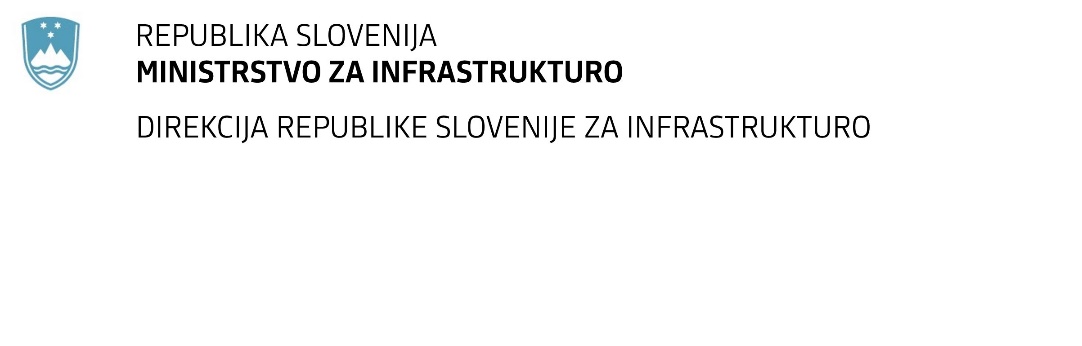 SPREMEMBA ROKA ZA ODDAJO IN ODPIRANJE PONUDB za javno naročilo Obvestilo o spremembi razpisne dokumentacije je objavljeno na "Portalu javnih naročil" in na naročnikovi spletni strani. Obrazložitev sprememb:Spremembe so sestavni del razpisne dokumentacije in jih je potrebno upoštevati pri pripravi ponudbe.Številka:43001-94/2021-01oznaka naročila:A-53/21 G   Datum:23.04.2021MFERAC:2431-21-000413/0Izgradnja kolesarske poti Golobinjek ob Sotli–LastničRok za oddajo ponudb: 14.5.2021 ob 10:00Odpiranje ponudb: 14.5.2021 ob 10:01Garancija za resnost ponudbe velja na prvotno predviden rok za odpiranje ponudb.